 Historia kl 6A Lekcja 1Witam wszystkich.Rozpoczynamy lekcje za pomocą internetu i strony naszej szkoły. Zachęcam wszystkich od solidnego wykonywania wyznaczonych zadań. W związku z tym, że miał być sprawdzian, proponuję wykonanie ćwiczeń powtórzeniowych. Poniżej zamieszczona jest karta pracy któtą macie rozwiązać. Ćwiczenia pomogą w powtórzeniu omówionych zagadnień. Proszę napisać same odpowiedzi  i z numerami ćwiczeń  i przesłać na wysłany do was i rodziców adres do czwartku.! Proszę na bieżąco śledzić zakładkę –LEKCJE. Będę tam zamieszczać  infornacja i zadania. Czekam na odpowiedzi.W razie pytań,  piszcie na e-dziennik. Miłej pracy Urszula Rakowska-Górnik.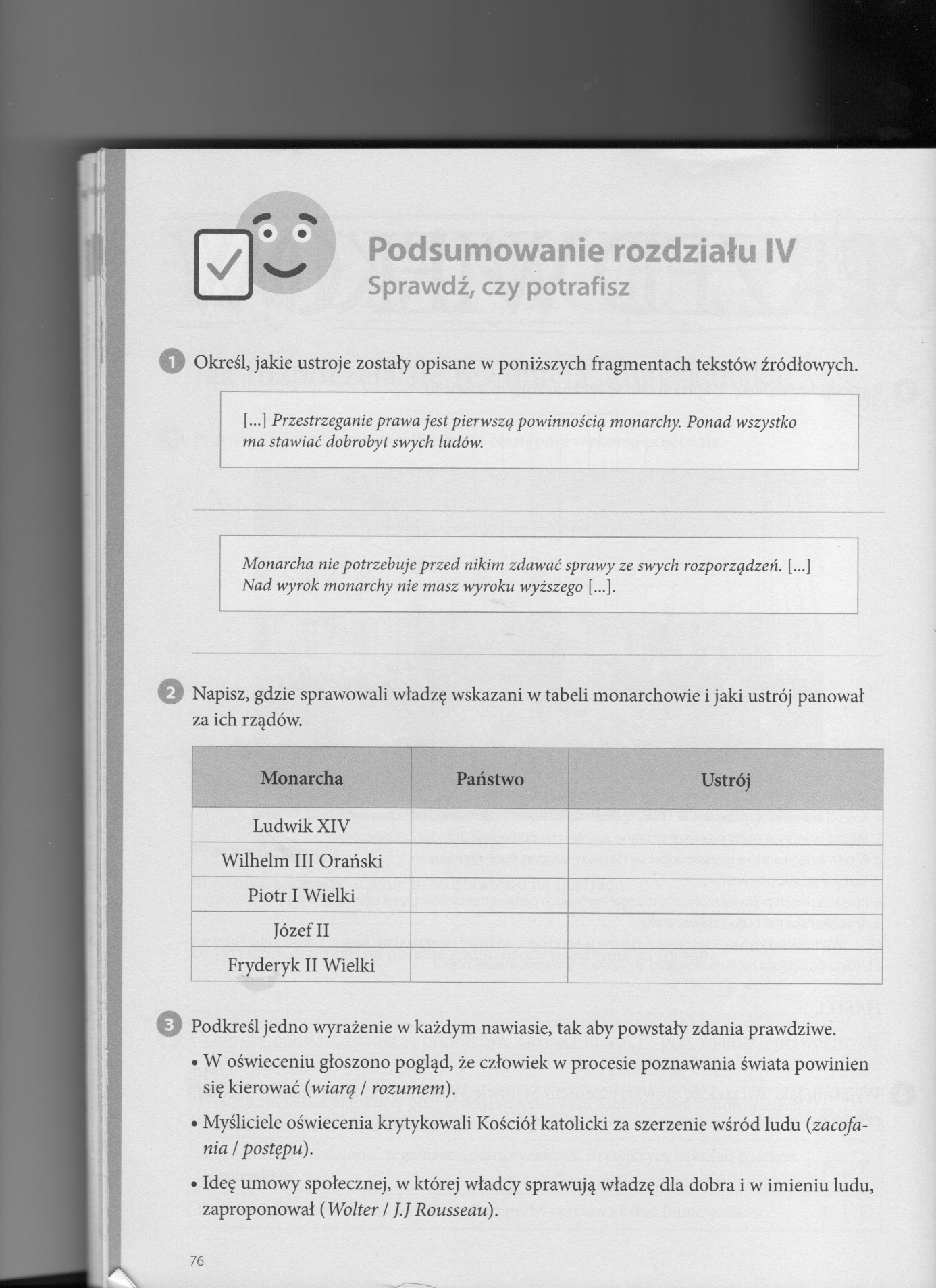 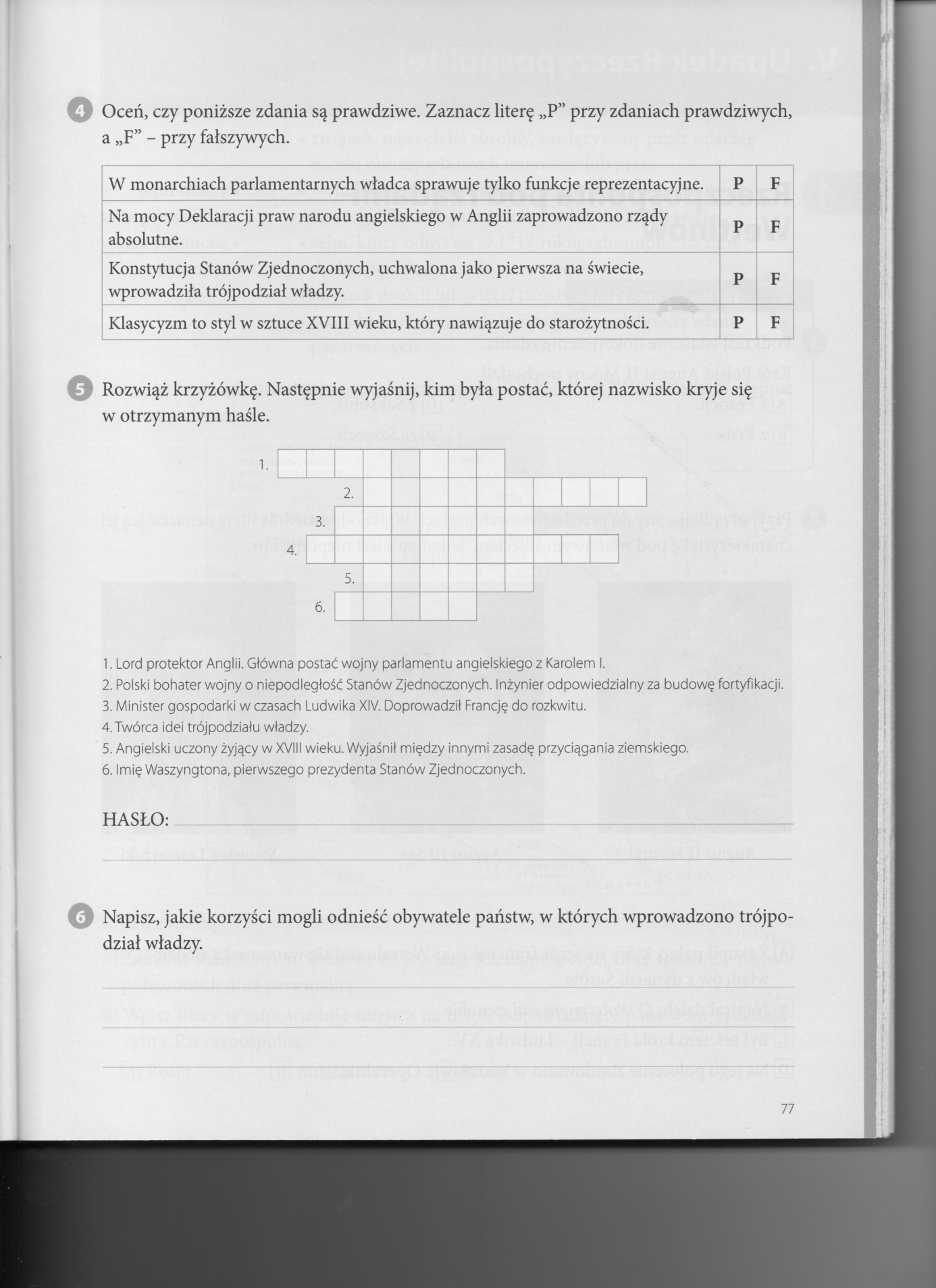 